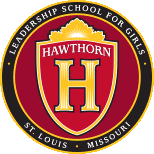 High School Math TeacherDESCRIPTION:Under the direction of the Principal, the teacher will guide students in gaining the knowledge and skills necessary to achieve at or above grade level. Teachers will plan lessons, provide instruction, manage the classroom in a manner that is conducive to learning, as well as demonstrate fairness and respect with students. The teacher will work with parents/guardians, as well as district support personnel to provide appropriate support to students. The teacher will perform professional responsibilities in a manner that is in compliance with Board policy, as well as adhering to state and federal laws regarding public education.DESIRED QUALIFICATIONSBachelor's or Master's DegreeMissouri Professional Educator License with High School Math endorsementTechnology skills necessary to deliver instructionKNOWLEDGE, SKILLS AND ABILITIES:Knowledge of:Missouri Learning StandardsAcademic evaluation and data collection methodsSchool ImprovementBest Practices in the delivery of curriculum and instructionContent Area to be taughtClassroom Management Ability to:Deliver instruction in a manner that improves student achievementImplement intense student supportCollect and manage data related to student progressMonitor and support student safetyCommunicate effectively orally and in writingWork in a team environment with teachers and other stakeholders DUTIES and RESPONSIBILITIES: (May not include all duties performed)Teaches courses in mathematics to secondary pupils utilizing core curriculum and appropriate curriculum publications as guidelines in teaching individual course content as approved by the Board of Education.Instructs pupils in citizenship and basic subject matter specified in state law and administrative regulations and procedures of the school district.Develops lesson plans and appropriate instructional aids stressing "discovery" and laboratory learning methods.Demonstrates mathematical concepts using models, chalkboard, overhead projector, and other standard or teacher-prepared instructional aids.Provides opportunities when needed for individualized and small group instruction to adapt the curriculum to the needs of each pupil.Designs learning activities that will relate mathematics to the physical world.Establishes and maintains standards of pupil behavior needed to provide an orderly, safe, and productive classroom environment.Evaluates each pupil's progress in mathematical knowledge and skills.Selects and requisitions books, instructional aids and instructional supplies; maintains required inventory records.Identifies pupil needs, and cooperates with other professional staff members in assessing and helping pupils solve health, attitude, and learning problems.Communicates with parents to interpret contemporary methods in teaching mathematics and with parents and school counselors to discuss the individual pupil's progress.Identifies pupil needs, and cooperates with other professional staff members in assessing and helping pupils solve health, attitude, and learning problems.Supervises pupils in out-of-classroom activities during the assigned working day.Participates in curriculum and other developmental programs.Participates in faculty committees and the sponsorship of student activities such as mathematic teams.Maintains professional competence through inservice education activities provided by the district and in self-selected professional growth activities.Participates cooperatively with the appropriate administrator to develop the method by which he will be evaluated in conformance with district guidelines.